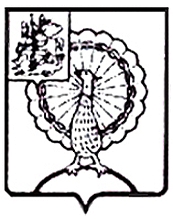 Совет   депутатов   городского округа СерпуховМосковской   областиРЕШЕНИЕ№   175/22       от  29.07.2020         Руководствуясь Гражданским кодексом Российской Федерации,                     в соответствии со статьей 48 Федерального закона от 06.10.2003 № 131-ФЗ       «Об общих принципах организации местного самоуправления в Российской Федерации», на основании Закона Московской области от 14.12.2018             № 220/2018-ОЗ «Об объединении городского поселения Оболенск, городского поселения Пролетарский, сельского поселения Васильевское, сельского поселения Данковское, сельского поселения Дашковское, сельского поселения Калиновское, сельского поселения Липицкое Серпуховского муниципального района с городским округом Серпухов          и внесении изменений в некоторые законы Московской области о статусе      и границах муниципальных образований Московской области», Устава муниципального образования «Городской округ Серпухов Московской области», в связи с упразднением муниципального образования «Серпуховский муниципальный район Московской области», Совет депутатов городского округа Серпухов Московской области решил:1. Отменить решения Совета депутатов Серпуховского муниципального района Московской области: от 14.09.2017 № 8/46 «Об утверждении Порядка предоставления предложений и замечаний по вопросу, рассматриваемому на публичных слушаниях в сфере градостроительной деятельности»;от 26.07.2018 № 10/56 «Об утверждении Положения об организации и проведении публичных слушаний по вопросам градостроительной деятельности в Серпуховском муниципальном районе Московской области».2. Направить настоящее решение Главе городского округа Серпухов       Ю.О._Купецкой для подписания и официального опубликования (обнародования).3. Контроль за выполнением настоящего решения возложить                     на комиссию по перспективному развитию, экономике, научно-промышленной политике, строительству, предпринимательству и муниципальной собственности (И.В. Харьков). Председатель Совета депутатов                                                           И.Н. ЕрмаковГлава городского округа                                                                     Ю.О. КупецкаяПодписано Главой городского округа« 30 » июля 2020 г.Об отмене отдельных решений Совета депутатов Серпуховского муниципального района Московской области Об отмене отдельных решений Совета депутатов Серпуховского муниципального района Московской области 